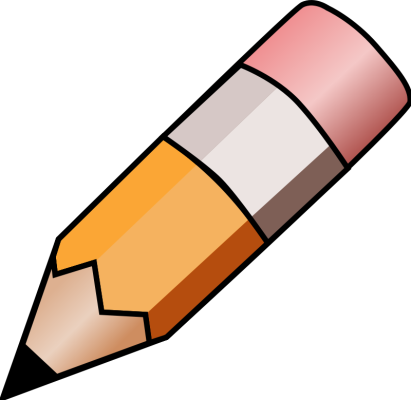 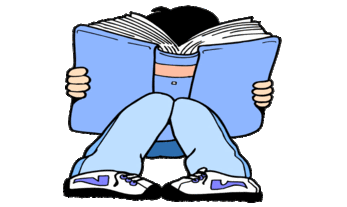 YEAR 4 HOME LEARNING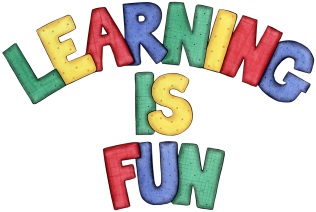 YEAR 4 HOME LEARNINGDate Set06/09/19Date Due13/09/19MathleticsThis week will be focussing on place value SpellodromeThis week children will be focusing on words with the prefix ‘dis’.disappointdisagreedisallowdisappeardiscontentdiscontinuedishonestdislikedisobeydiscourageReadingRecommended daily reading time:KS2 20 minutes.Home Learning ProjectWelcome back! This week for your home learning, I would like you to research your new class island! Ithaca is Miss Sandberg’s class and Symi is Mr Theophilou’s class. You can present your research as a poster, a leaflet or in any imaginative way that you can think of! This home learning is due Wednesday 18TH September 2019.GreekPlease go to Greek Class Blog for Greek Home LearningGreek Class - St Cyprian's Greek Orthodox Primary Academy